пресс-релизБолее 31 тысячи жителей Орловской области перешли на электронные трудовые книжкиВыбор в пользу такого способа ведения сведений о трудовой деятельности с начала 2023 года сделали почти 2000 жителей региона. В их числе, как впервые устроившиеся на работу сотрудники, так и давно работающие граждане. На сегодняшний день сведения о трудовой деятельности только в электронном виде работодатели ведут в отношении 31 тысячи сотрудников. Жители региона выбирают электронную трудовую книжку (ЭТК), так как она дает дополнительную возможность для дистанционного трудоустройства. В отличие от бумажной  в электронной трудовой книжке внесение ошибочных, неточных и недостоверных сведений сводится к минимуму. Кроме того, ЭТК - это возможность быстрого получения информации о трудовой деятельности. Запросив указанные сведения в личном кабинете на портале госуслуг или сайте СФР, гражданину поступит выписка, в которой будет содержаться информация, представленная работодателями: от наименования организации и должности, до данных приказа о приёме или увольнении. Для того чтобы увидеть общий стаж работы, можно заказать выписку о состоянии индивидуального лицевого счета застрахованного лица. Информация с портала госуслуг или сайта СФР приходит в личный кабинет гражданина так же быстро, как и выписка из ЭТК. Оба документа заверены электронной цифровой подписью.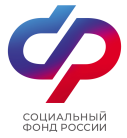        Отделение Социального фонда России по Орловской области       302026, г. Орел, ул. Комсомольская, 108, телефон: (486-2) 72-92-41, факс 72-92-07